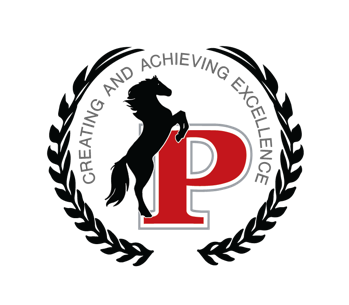 May 2022SundayMondayTuesdayWednesdayThursdayFridaySaturday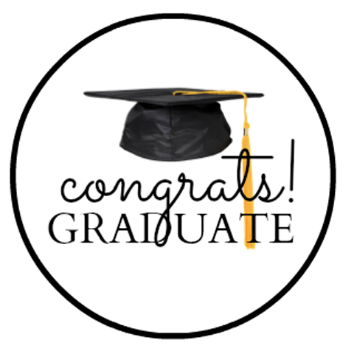 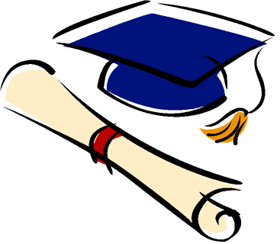 1234567Brunch: Pancakes, Breakfast Pastry, Hash Brown & BaconDinner: Sweet & Sour Chicken, Fried Rice & Mix VegBreakfast: Egg & Cheese SandwichesFrench Toast SticksPotato & SausageLunch:  Chicken Sandwiches w/Tater TotsDinner:   Turkey Meatloaf w/Mashed Potato & GravyBreakfast: Waffles, Breakfast Wraps, Hash Brown and BaconLunch: EnchiladasChips & SalsaDinner: Chicken Divan w/Rice PilafBreakfast: Pancakes, Fried Eggs, Home Fries and SausageLunch:  General Tso’s Chicken w/RiceDinner: Spaghetti Bolognese, Salad & Garlic BreadBreakfast: French Toast & Scrambled Eggs, Potato & BaconLunch: Toasted Steak & Cheese Wraps w/ Seasoned FriesDinner: Smothered Chicken over Garlic Mashed Potato, VegBreakfast: Egg & Cheese Quesadillas, Cinnamon Roll, Home Fries & SausageLunch:  Pizza & Fried ShrimpDinner: Roast Beef, Scalloped Potato, Veg & Warm RollBrunch: Cheese Omelets, French Toast Sticks, Hash Browns and BaconDinner: Baked Chicken Parmesan w/Pasta & Veg891011121314Brunch: Pancakes, Breakfast Sandwich, Sausage and Home FriesDinner: Meat Lasagna Sauteed Veg & Garlic BreadBreakfast: Waffles, Fried Eggs, Bacon and Hash Browns Lunch:  Assorted Chicken Wraps & Potato Chips Dinner: Chicken Broccoli AlfredoBreakfast: French Toast, Scrambled Eggs, Potato & SausageLunch: Chicken Quesadillas, Chips & SalsaDinner:  PSA Picnic Breakfast: Breakfast Burritos, French Toast Sticks, Hash Brown & BaconLunch: Toasted Turkey Sliders w/Baked Mac & ChzDinner: Chicken Scallopini over Spaghetti, Mixed VegBreakfast: Waffles, Breakfast Pastry, Sausage    and Home FriesLunch:  Sloppy Joe’s w/Onion RingsDinner: Million$ Chicken, Scalloped Potato & Veg Breakfast: French Toast, Fried Eggs, Bacon and Hash Browns Lunch:  PizzaDinner: BurritosCold Breakfast/Brunch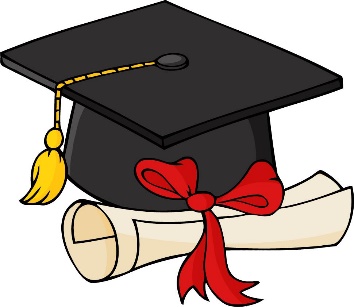 Graduation Reception151617Brunch: Scrambled Eggs, Waffles, Potato & SausageDinner:  Pasta w/meat Sauce & BreadBrunch: TBDDinner: TBDBrunch:  TBDDinner:  TBDMonday-FridaySalad Bar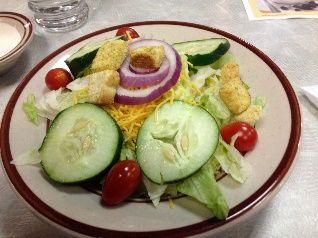 Tues, Wed, ThursPasta Bar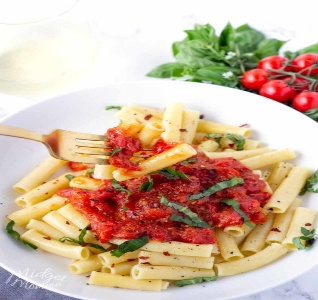 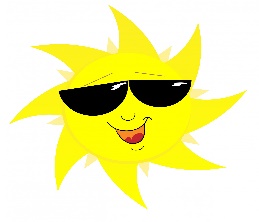 HaveAFantasticSummer